8a klasės mokinė Austėja Visockaitė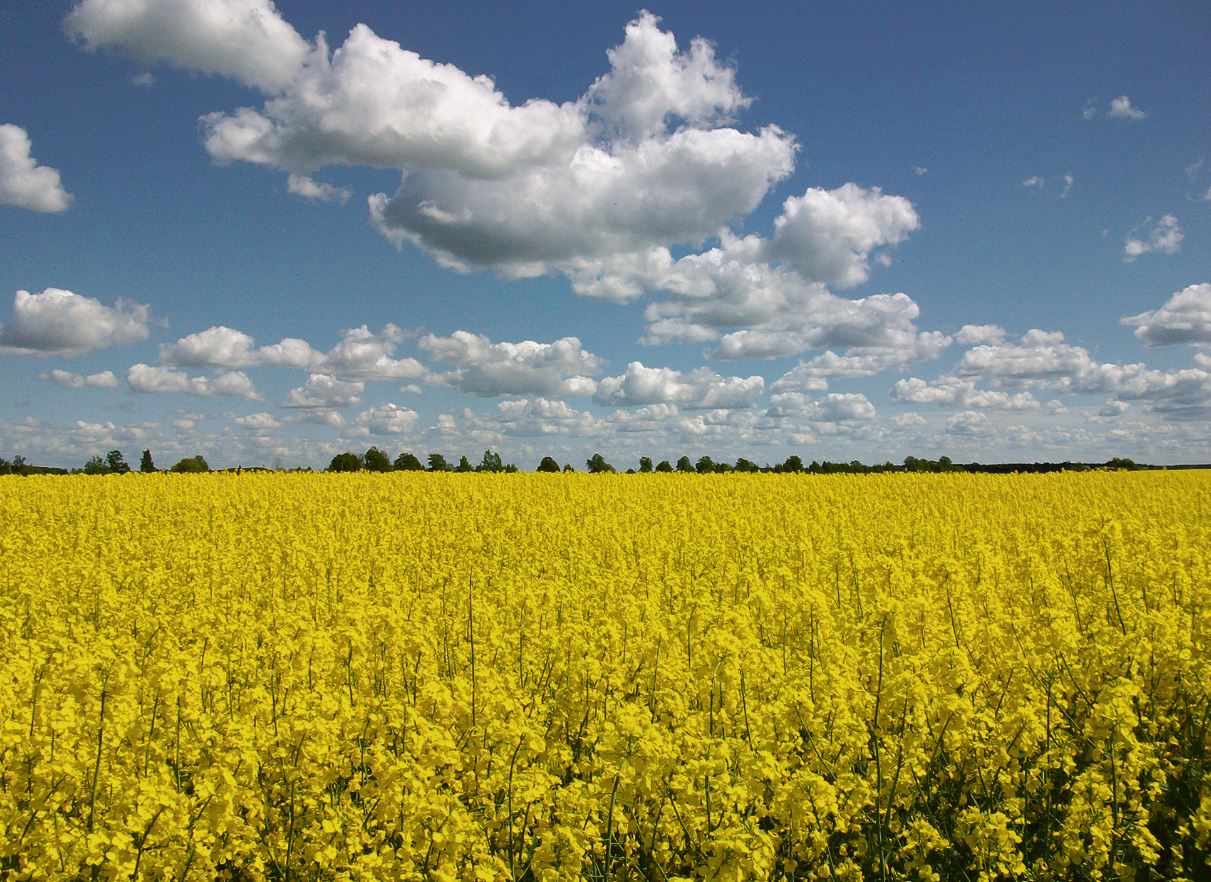 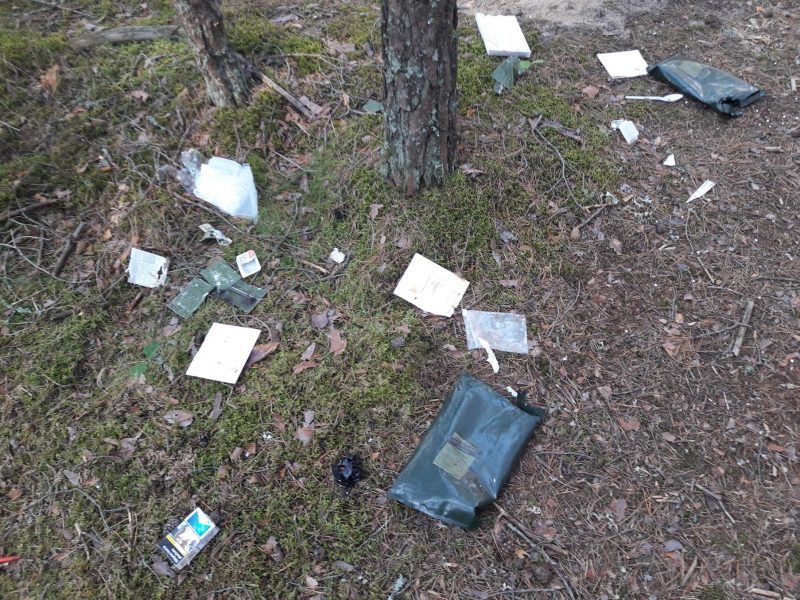 